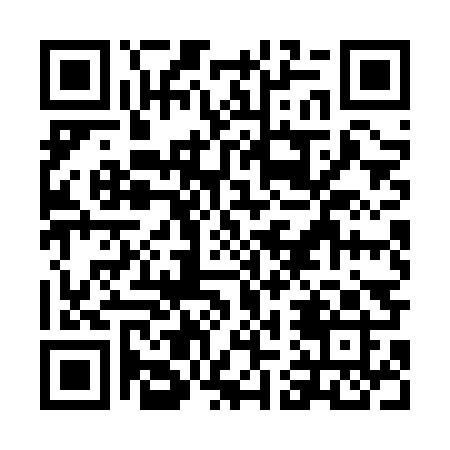 Prayer times for Pijawne Polskie, PolandWed 1 May 2024 - Fri 31 May 2024High Latitude Method: Angle Based RulePrayer Calculation Method: Muslim World LeagueAsar Calculation Method: HanafiPrayer times provided by https://www.salahtimes.comDateDayFajrSunriseDhuhrAsrMaghribIsha1Wed2:124:5112:255:358:0110:312Thu2:114:4912:255:368:0210:323Fri2:104:4712:255:388:0410:324Sat2:094:4512:255:398:0610:335Sun2:084:4312:255:408:0810:346Mon2:084:4112:255:418:1010:357Tue2:074:3912:255:428:1110:358Wed2:064:3712:255:438:1310:369Thu2:054:3512:255:448:1510:3710Fri2:054:3412:255:458:1710:3811Sat2:044:3212:255:468:1910:3812Sun2:034:3012:255:478:2010:3913Mon2:024:2812:255:488:2210:4014Tue2:024:2712:255:498:2410:4015Wed2:014:2512:255:508:2510:4116Thu2:004:2312:255:518:2710:4217Fri2:004:2212:255:528:2910:4318Sat1:594:2012:255:538:3010:4319Sun1:594:1912:255:548:3210:4420Mon1:584:1712:255:558:3310:4521Tue1:574:1612:255:568:3510:4622Wed1:574:1412:255:578:3710:4623Thu1:564:1312:255:578:3810:4724Fri1:564:1212:255:588:4010:4825Sat1:554:1012:255:598:4110:4826Sun1:554:0912:256:008:4210:4927Mon1:554:0812:266:018:4410:5028Tue1:544:0712:266:028:4510:5029Wed1:544:0612:266:028:4710:5130Thu1:544:0512:266:038:4810:5231Fri1:534:0412:266:048:4910:52